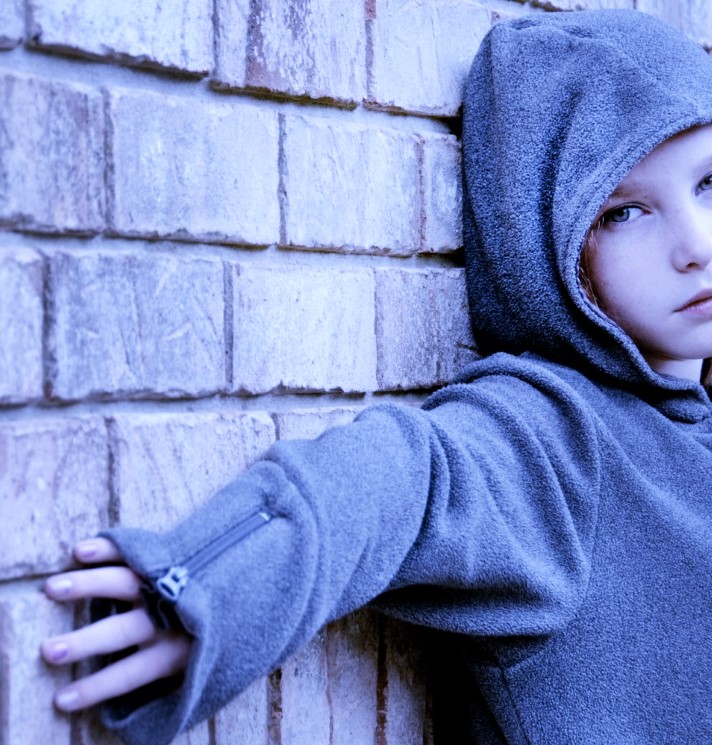 Если ты попал в трудную жизненную ситуациюПамятка подросткуЕсли ты попал в трудную жизненную ситуацию, то вспомни, что тупиковых ситуаций не бывает. Всегда есть выход, надо только его найти. Следуя этим советам, ты можешь выбраться из трудного положения с наименьшими для тебя потерями.Совет №1. Попал в трудную ситуацию, не впадай в панику или депрессию. Постарайся проанализировать свое положение с максимальной четкостью.Совет №2. Определи, кто создал трудную ситуацию. Если ты сам, то  возьми ответственность на себя. Поразмысли, откуда еще может исходить опасность.Совет №3. Подумай, с кем бы ты мог откровенно поговорить о своем положении.Совет №4. Не оставайся со своей болью один на один. Это всегда заставит тебя лгать окружающим.Совет №5. Со своей тайной обращайся осторожно. Не перекладывай ее на плечи своего друга, который реально не сможет помочь тебе, но будет очень сильно переживать за тебя. Тебе от этого не будет легче.Совет №6. Постарайся обратиться к взрослому человеку, у которого жизненный опыт больше твоего.Совет №7. Переступи через свой страх перед родительским гневом. Ты его заслужил, и с этим ничего не поделаешь. Гроза проходит, и вновь сияет солнце.Совет №8. Верь, что ты сможешь исправить положение, главное – ничего не бойся. Страх – это не твой спутник и друг. Пусть страх дружит с одиночками. А ты не один! Если ты попросил помощи, то, значит, тебе всегда помогут.